Beh zdravia, porozumenia a nádeje 2017 . Dátum: 	27. 05. 2017 ( sobota )Miesto: 	Divín, okres Lučenec, Zichyho kaštieľRočník: 	4.Štart: 		od 9:30 hod. , hlavná kategória 10:30 hod. Dlžka trate: 	20 km, 10 km,  junior beh 4 km, žiaci 450 m, baby beh 200m		Hobby beh ( vyhliadková prechádzka )Organizátor: Obec Divín, Kultúrna komisia a  OSSKP DivínPrezentácia : od 08:00 do 09:30 hod. na nádvorí Zichyho kaštieľaŠtartovné : 	  Kategórie ( A – H ) - 7 EUR		  Junior beh, žiaci, hobby  - 1 EurŠtartovné zahŕňa : 0,5 l kofola / pivo			porcia guľáš / kapustnica			ovocie			sladkosť pre žiakov, juniorov a baby beh			účastnícky list a spomienkový predmetViac informácií : OSSKP Divín, 047/4512 558, 047/4370 924, 0948 371 198Na internetovej stránke : beh.sk, divin.skPrihlásiť sa môžete telefonicky na čísle 0948 371 198, 047/4370 924, 047/4512 558, e- mailom : beh@divin.sk alebo v deň akcie na nádvorí Zichyho kaštieľaKategórie: 	Muži 20 km / A – do 40 rokov, B – nad 40 rokov/
	Muži 10 km / C – do 40 rokov, D – nad 40 rokov /
	Ženy 20 km / E – do 40 rokov, F – nad 40 rokov /
	Ženy 10 km / G – do 40 rokov , H - nad 40 rokov/
	Junior beh / I - chlapci , J - dievčatá 15-18 rokov / 
	Žiaci / K –chlapci, L – dievčatá do 14 rokov / 
	Baby beh / Včielky/ deti MŠ do 6 rokov 
	Hobby beh – vyhliadková prechádzka (rekreační bežci) 
Trať : 20 km ORANŽOVÁŠTART ( kaštieľ) - Lazná ulica – (modrá turistická značka ) Divínske lazy – Chata pod Javorom – Budinské lazy – Jasenie – Pomník – ( žltá turistická značka ) smer Budiná – Lipiny – Cintorínska ulica – Jilemnického ulica – CIEĽ ( kaštieľ )Prevýšenie : 555 m
Znížené stúpanie : 559 m
Minimálne stúpanie : 263 m
Maximálna nadmorská výška : 759 m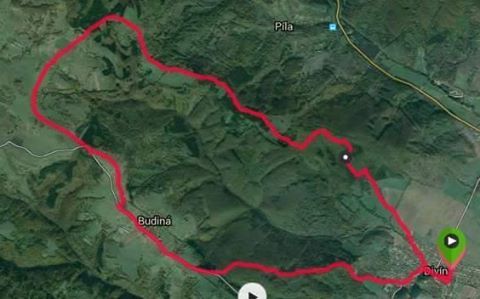 Trať : 10 km ŽLTÁŠTART ( kaštieľ) - Lúčna ulica – Potočná ulica – smer priehrada – háj – slepačiareň – druhý okruh cez háj – okolo priehrady – do hája a pri slepačiarni návrat do obce cez - Potočná ulica – Lúčna ulica - CIEĽ ( kaštieľ )Prevýšenie : 187 m
Znížené stúpanie : 182 m
Minimálne stúpanie : 253 
Maximálna nadmorská výška : 353 m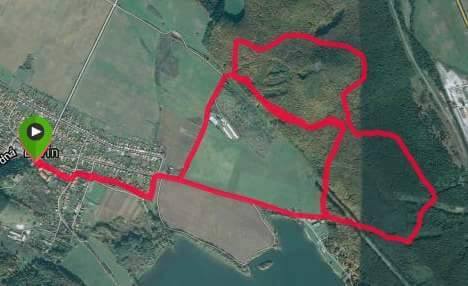 Trať : 4 km MODRÁŠTART ( kaštieľ)- vľavo na Lazná ulica – pokračuje na vinice – smer háj – slepačiareň – Potočná ulica – Lúčna ulica – CIEĽ ( kaštieľ)Prevýšenie : 62 m
Znížené stúpanie : 64 m
Minimálne stúpanie : 256 m
Maximálna nadmorská výška : 310 m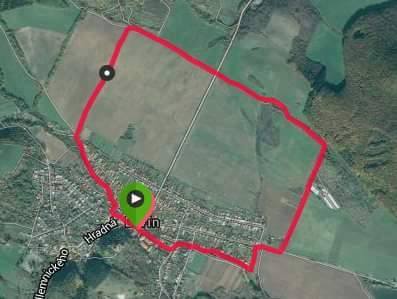 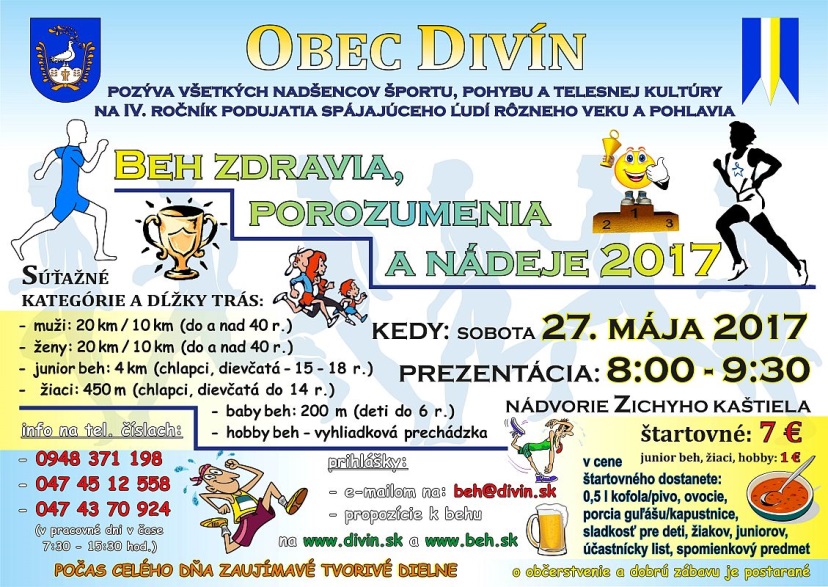 